INFORMASJONSSKRIV TIL FØRESETTE VED VALDERØY BARNESKULETrafikken er ei utfordring ved VBS, spesielt i vinterhalvåret. Parkering i rundkøyringa (kiss’n’ride sone) er særdeles øydeleggande for trafikkflyten. For å betre trafikkbildet, er det viktig at alle som leverer barna med bil, retter seg etter skilt og reglar i skuleområdet. Følgjande reglar gjelder i rundkøyringa:Dette er ei kiss’n’ride sone. Det er ikkje lov å parkere i rundkøyringa; dvs. å forlate bilen for å levere. Å gå ut av bilen for å hjelpe barna ut er sjølvsagt heilt i orden.Det er 1 plass som er reservert til handikap-parkering i rundkøyringa, vis omsyn til dei som har behov for å nytte denne.For å køyre ut att, følg rundkøyringa på normalt visFor å parkere, SKAL parkeringsplassen nyttast. OBS! Inn - og utkjøring til parkeringsplassen er envegskøyrtDet er innkøyring forbode frå hovudveg til venstre inn til parkeringsplassen, køyr gjennom rundkøyringa for å parkere(sjå skilt). Når ein går frå parkeringsplassen, IKKJE kryss rundkøyringa, men gå rundt!(Sjå linje i rødt)NB: Vis omsyn til andre trafikantar og spesielt mjuke trafikantar!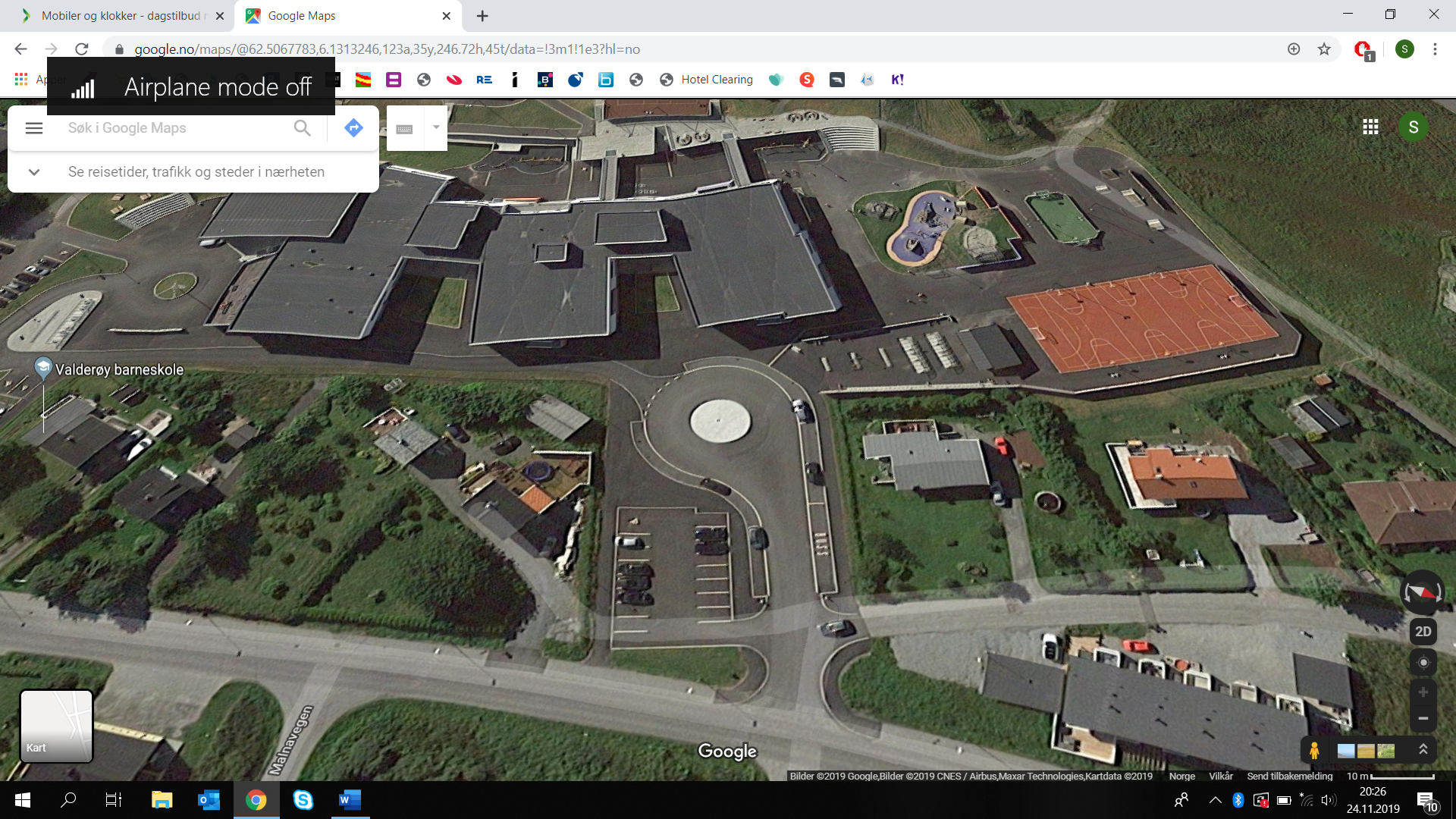 Mvh FAU Valderøy Barneskole